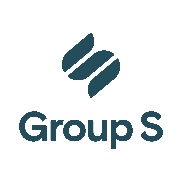 ScholingsbedingTussen: 
optredend als gevolmachtigde van de werkgever : 
straat:  nr.  
post nr.:  plaats: 
hierna “de werkgever” genoemd,En:  
straat:  nr.  
post nr.:  plaats : 
hierna “de werknemer” genoemd,WORDT OVEREENGEKOMEN WAT VOLGT:Bovenvermelde partijen komen tot een overeenkomst dat de werknemer op vraag van de werkgever vanaf  een opleiding volgt aan  tot het bekomen van .De vorming zal plaatsvinden te:En kan als volgt omschreven worden:De werkgever en de werknemer erkennen dat het een specifieke vorming betreft (d.w.z. een vorming die toelaat om nieuwe professionele competenties te verwerven die desgevallend ook buiten de onderneming kunnen gevaloriseerd worden).(Optie 1: tijd)De totale duur van de vorming bedraagt  uren.(Optie 2: kost)De totale kost van deze opleiding bedraagt .Indien de werknemer een einde maakt aan de arbeidsovereenkomst binnen de  jaar na het behalen van het bovenvermeld getuigschrift, of de werknemer wordt ontslagen omwille van een dringende reden binnen deze termijn, dan zal de werknemer de kosten van deze bijscholing terugbetalen.Het bedrag van terugbetaling bedraagt:80 % van de vormingskost in geval van vertrek van de werknemer vóór 1/3 van de overeengekomen periode;50 % wanneer de werknemer vertrekt tussen 1/3 en 2/3 van de overeengekomen periode;20 % bij vertrek van de werknemer na 2/3 van de overeengekomen periode.De vergoeding mag in ieder geval nooit meer bedragen dan 30 % van het jaarlijks loon van de werknemer.Indien de werknemer na de bovenvermelde termijn in dienst blijft zal de werknemer de door de werkgever gemaakte kosten niet meer dienen terug te betalen.Het beding heeft geen uitwerking gedurende de eerste zes maanden vanaf de aanvang van de arbeidsovereenkomst, bij ontslag door de werkgever zonder dringende reden en bij ontslag door de werknemer met een dringende reden of als gevolg van een herstructurering, zoals bedoeld door de Generatiepactwet.De werknemer verklaart hierbij dat hij binnen de 15 dagen na de effectieve stopzetting der arbeidsprestaties het verschuldigde bedrag zal storten op rekening  van de werkgever.Er zijn geen interesten verschuldigd op eventueel terug te betalen kosten.Onderhavig beding treedt in werking op .Dit beding treedt in werking op het moment dat het attest afgeleverd wordt. Indien de werknemer de arbeidsovereenkomst beëindigt vóór de aflevering van het attest ingevolge het volgen van de vorming, is de werknemer er toe gehouden om de volledige kost van de vorming aan de werkgever terug te betalen.Daarenboven wordt het volgende overeengekomen:Opgemaakt in tweevoud, waarbij iedere partij erkent zijn exemplaar te hebben ontvangen
Opgesteld te , op Handtekening van de werknemer, (voorafgegaan door de eigenhandig geschreven vermelding “Gelezen en goedgekeurd”)Handtekening van de werkgever, (voorafgegaan door de eigenhandig geschreven vermelding “Gelezen en goedgekeurd”)Scholingsbeding – richtlijnenWat is een scholingsbedingVan een scholingsbeding is sprake als de werknemer het engagement aangaat om op zijn minst voor een bepaalde duur in dienst van de werkgever te blijven als die werknemer een door de werkgever gefinancierde opleiding volgt.Een werkgever laat zo'n overeenkomst tekenen uit vrees dat de betrokken werknemer naar de concurrentie of naar een andere werkgever overstapt, nadat hij zelf in de verdere scholing geïnvesteerd heeft. Anderen plukken dan de vruchten van die investering: de volgende werkgever hoeft die opleiding niet zelf te betalen en de werknemer kan meteen ook betere arbeidsvoorwaarden bij de volgende werkgever afdwingen.Dat betekent niet dat de werknemer geen ontslag kan nemen. Alleen moet hij dan alsnog de kosten van de opleiding betalen, al hangt het te betalen gedeelte af van de periode die men na die opleiding nog in dienst bleef.Het scholingsbeding moet schriftelijk worden vastgesteldOp straffe van nietigheid moet het beding schriftelijk worden vastgesteld:voor elke werknemer afzonderlijk;ten laatste op het moment waarop de door het betrokken beding beoogde vorming een aanvang neemt.Het geschrift moet het volgende bevatten:een omschrijving van de overeengekomen vorming, de duur van de vorming en de plaats waar de vorming zal doorgaan;de kost van deze vorming of in het geval waarin de kost niet kan worden bepaald in zijn geheel, de kostenelementen die toelaten om de waarde te schatten van de vorming; de vergoeding verschuldigd aan de werknemer in het kader van de uitvoering van de arbeidsovereenkomst evenals verplaatsing - of verblijfskosten kunnen geen onderdeel vormen van de vormingskost;de begindatum en de geldingsduur van het beding. Indien de vorming aanleiding geeft tot het afleveren van een attest, valt de begindatum van de gelding van het scholingsbeding samen met de aflevering daarvan;het terug te betalen bedrag van een gedeelte van de scholingskosten dat ten laste is genomen door de werkgever met betrekking tot dewelke de werknemer zich ertoe verbindt deze te betalen na afloop van de vorming, dit bedrag wordt op degressieve wijze uitgedrukt in functie van de geldingsduur van het scholingsbeding; dit bedrag mag niet hoger liggen dan de grenzen vastgesteld door de wet (zie infra).Arbeidsovereenkomsten waarin een scholingsbeding kan worden opgenomenEen scholingsbeding kan enkel worden opgenomen:in het kader van een arbeidsovereenkomst van onbepaalde duur;wanneer het jaarloon 41.969 EUR overschrijdt (bedrag voor 2024);op voorwaarde dat het geen betrekking heeft op bepaalde categorieën van werknemers en/of vormingen die bij collectieve arbeidsovereenkomst gesloten in het bevoegde paritair comité en algemeen verbindend verklaard door de Koning uitgesloten werden van de toepassing van het scholingsbeding.Sinds 10 november 2022 is het verboden om een scholingsbeding op te nemen bij opleidingen die de werkgever verplicht en kosteloos moet aanbieden en die voor de werknemer noodzakelijk zijn om het werk waarvoor hij is aangeworven, uit te voeren. Opleidingen worden als verplicht beschouwd telkens wanneer de werkgever deze moet verstrekken in toepassing van een wettelijke regeling of  een collectieve arbeidsovereenkomst gesloten overeenkomstig de wet van 5 december 1968 betreffende de collectieve arbeidsovereenkomsten en de paritaire comités.Voorwaarden waaraan de vorming dient te voldoenHet scholingsbeding is pas geldig als:het gaat om een specifieke opleiding die toelaat om nieuwe professionele vaardigheden te verwerven die ook buiten de onderneming kunnen worden gevaloriseerdde opleiding niet voortvloeit uit een wettelijke of reglementaire bepaling om het beroep waarvoor de werknemer werd aangeworven, uit te oefenende duurtijd van de opleiding minstens 80 uren omvat of de kostprijs van de opleiding minstens gelijk is aan het dubbel van het gemiddeld minimum maandinkomen. Het dubbel van het gemiddeld minimum maandinkomen bedraagt 3.988,36 EUR bruto sinds 1 november 2023.